Supplementary materialSupp 1. Estimation and parameters of sun angles. LD = Loosdrecht, ZM = Zwarte Meer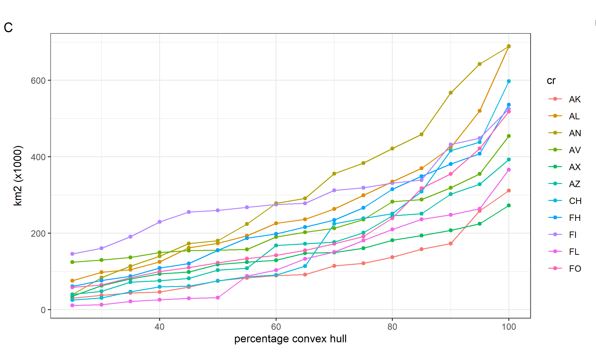 Supp 2. Estimates of minimum convex polygon sizes Adehabitat R-package (Calenge 2006) (polygon around LLpoints) of the staging area south of the Sahara between 1 November and 31 January as a relation of the percentage of datapoints included within the polygon. Above 80% of all datapoints the influence of outliers disproportionately adds to the calculated surface of the staging area. With these selected LLpoints we calculated the 80% minimum convex polygon size for each individual with the 80% threshold is visually chosen based on likelihood patterns 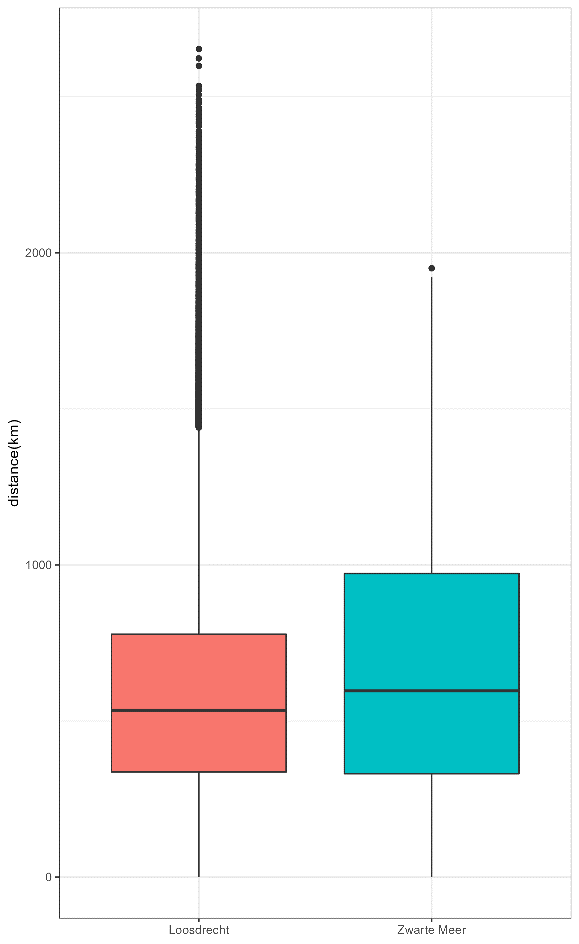 Supp 3. Estimation of migratory spread (cf Burgess et al. 2020), expressed as median distances between all LLpoints in the non-breeding period for two Dutch breeding populations of Great Reed Warbler, between 1 November to 31 January for 10 individuals tagged with light level loggers. Logger IDlocationStart yearSAEthresholdremarksV3948 004LD2016-3,75500V3948 005LD2016-4,50500V3948 006LD2016-3,00500V3948 003LD2016-0,50500V7408 004LD2018-0,75500V7408 006LD20184,25500V7408 009ZM2018time adjusted , sites manualV7408 010ZM2018-1,50500V7408 012ZM2018-4,00500V7408 014ZM2018-5,50500